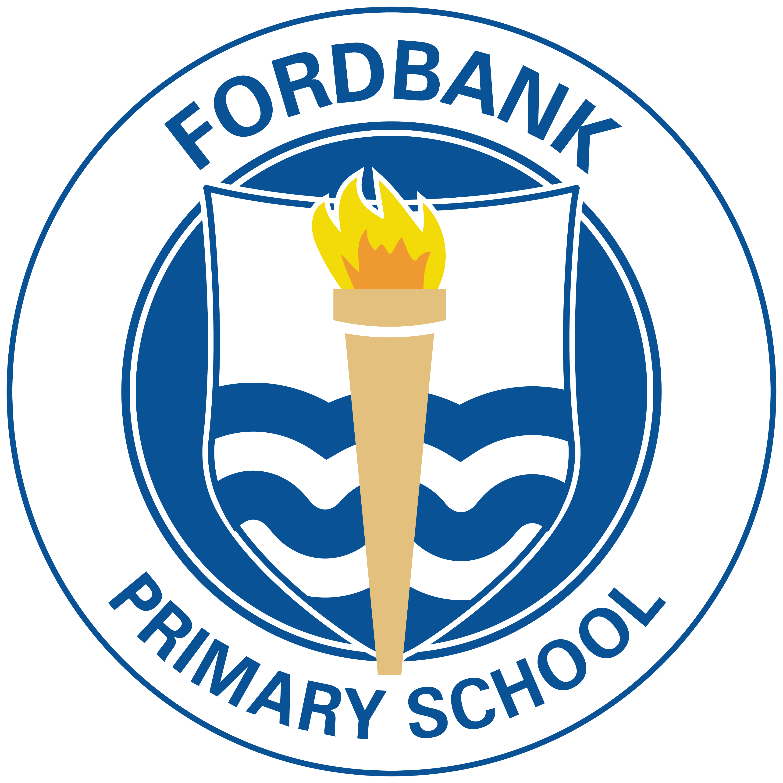 Seesaw Policyand Guidance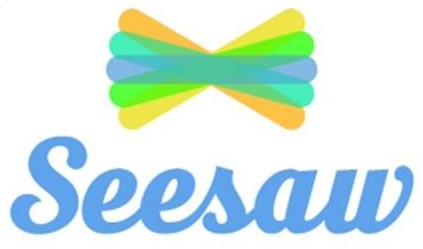 What is Seesaw?Seesaw is a learning journal that shares your child’s learning and achievements through a safe digital learning platform. Children can document their learning creatively by periodically adding entries such as photos, videos, drawings and notes to profile the learning they have engaged with in class.Seesaw creates a triangle of communication between families, the teacher and the child whilst encouraging digital citizenship and showing how we can use technology in a safe and creative way.Benefits of using Seesaw:It empowers pupils to take ownership of their learning and to reflect on their progress over time.It gives children tools to show what they know in a way that works best for them.It inspires children to try their best by providing an audience for their work beyond the classroom.It creates a meaningful home-school connection so that parents and carers can better support their child’s learning.How does Seesaw work?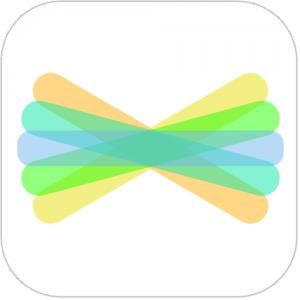 At Home the Seesaw app:Family Access LoginAllows you to access, like and comment on your child’s Seesaw learning journal to interact and see what your child is learning at school.You will receive a notification direct on your device whenever the teacher or your child posts on their learning journal.Families can keep up to date with class announcements, view the weekly homework, celebrate your child’s achievements and contact the class teacher.Home Learning LoginAllows your child to access their journal, view posts and upload work from home.Children use their QR code like a password each time they login, this allows them to upload homework to Seesaw from home.Your child will post work to their journal in class for you to see and discuss at home.In School the Seesaw app:Allows your child and the teacher to post, like and comment to the learning journal.The Seesaw website:Allows you to do and see all that the app does but you will not receive notifications on this.Please see our school blog for some helpful videos on getting to grips with using Seesaw.Our ExpectationsTeaching staffPost regular homework announcements.Regularly post a selection of photographs that showcases the learning in class.Approve all comments and posts before they are visible on the learning journal.Respond to private messages regarding learning in their class (teachers will be available to respond to messages business hours).FamiliesCheck Seesaw regularly for updates and announcements from the school.Comment positively on their child’s learning experiences which have been shared.Celebrate your child’s successes and encourage the skills that we are building at school, together at home.All pick-up and drop-off, medical and attendance information must be sent through the school office.Parents and carers are not permitted to share images shared on Seesaw via any form of social media.PupilsPost work in a responsible manner in line with their teachers’ directions.Ensure all work posted is clearly photographed and labelled.Follow guidelines outlined by the teacher to ensure safety online. For example:Use the class code to sign into SeesawKeeping personal details private, not sharing username or passwordsThinking before posting, not posting information/images that they would not want others to see.Please send all important queries and messages to our school’s email address:	fordbankenquiries@renfrewshire.gov.ukGood news and general achievements will also be shared on Twitter@FordbankPSIf you have any questions or queries about Seesaw please contact Mr. Mitchell at the school via email – gw22mitchellsteven@glow.sch.uk